Предметно – содержательный анализ результатов ЕГЭ по химии2017-2018 уч.года г.МончегорскКоличество сдававших  33 человекаСредний балл по предмету.КРАТКАЯ ХАРАКТЕРИСТИКА КИМ ПО ПРЕДМЕТУОтбор содержания КИМ для проведения ЕГЭ по химии в 2018 году в целом осуществлялся с учётом тех общих установок, на основе которых формировались экзаменационные модели предыдущих лет.В числе этих установок наиболее важными с методической точки зрения являются следующие:• КИМ ориентированы на проверку усвоения системы знаний, которая рассматривается в качестве инвариантного ядра содержания действующих программ по химии для общеобразовательных организаций. В стандарте эта система знаний представлена в виде требований к подготовке выпускников. С данными требованиями соотносится уровень предъявления в КИМ проверяемых элементов содержания. • Стандартизированные варианты КИМ, которые использовались при проведении экзамена, содержат задания, различные по форме предъявления условия и виду требуемого ответа, по уровню сложности, а также по способам оценки их выполнения. Задания построены на материале основных разделов курса химии. Как и в прежние годы, объектом контроля в рамках ЕГЭ 2018 года является система знаний основ неорганической, общей и органической химии. К числу главных составляющих этой системы относятся: ведущие понятия о химическом элементе, веществе и химической реакции, основные законы и теоретические положения химии, знания о системности и причинности химических явлений, генезисе веществ, способах познания веществ. В стандарте эта система знаний представлена в виде требований к уровню подготовке выпускников. • Принципиальное значение при разработке КИМ имела реализация требований к конструированию заданий различного типа. Каждое задание строилось таким образом, чтобы его содержание соответствовало требованиям к уровню усвоения учебного материала и формируемым видам учебной деятельности. Учебный материал, на основе которого строились задания, отбирался по признаку его значимости для общеобразовательной подготовки выпускников средней школы. • В целях обеспечения возможности дифференцированной оценки учебных достижений выпускников КИМ ЕГЭ осуществляют проверку освоения основных образовательных программ по химии на трёх уровнях сложности: базовом, повышенном и высоком. Наряду с этим при разработке экзаменационной модели ЕГЭ 2018 года существенное внимание уделено усилению деятельностной основы и практико-ориентированной направленности содержания КИМ. Реализация этого направления имела целью повышение дифференцирующей способности экзаменационной модели. В результате подходы к структурированию самой работы, в особенности её части 1, и к построению самих заданий претерпели заметные изменения. Структура части 1 работы приведена в большее соответствие со структурой курса химии. Построение заданий, в первую очередь заданий базового уровня сложности, осуществлено таким образом, чтобы их выполнение предусматривало использование во взаимосвязи обобщённых знаний, ключевых понятий и закономерностей химии.Каждый вариант экзаменационной работы построен по единому плану: работа состоит из двух частей, включающих в себя 35 заданий. Часть 1 содержит 29 заданий с кратким ответом, в их числе 20 заданий базового уровня сложности (в варианте они присутствуют под номерами: 1–9, 12–17, 20–21,27–29) и 9 заданий повышенного уровня сложности (их порядковые номера: 10,11, 18, 19, 22–26). Часть 2 содержит 6 заданий высокого уровня сложности, с развёрнутым ответом. Это задания под номерами 30–35.Общие сведения о распределении заданий по частям экзаменационной работы и их основных характеристиках: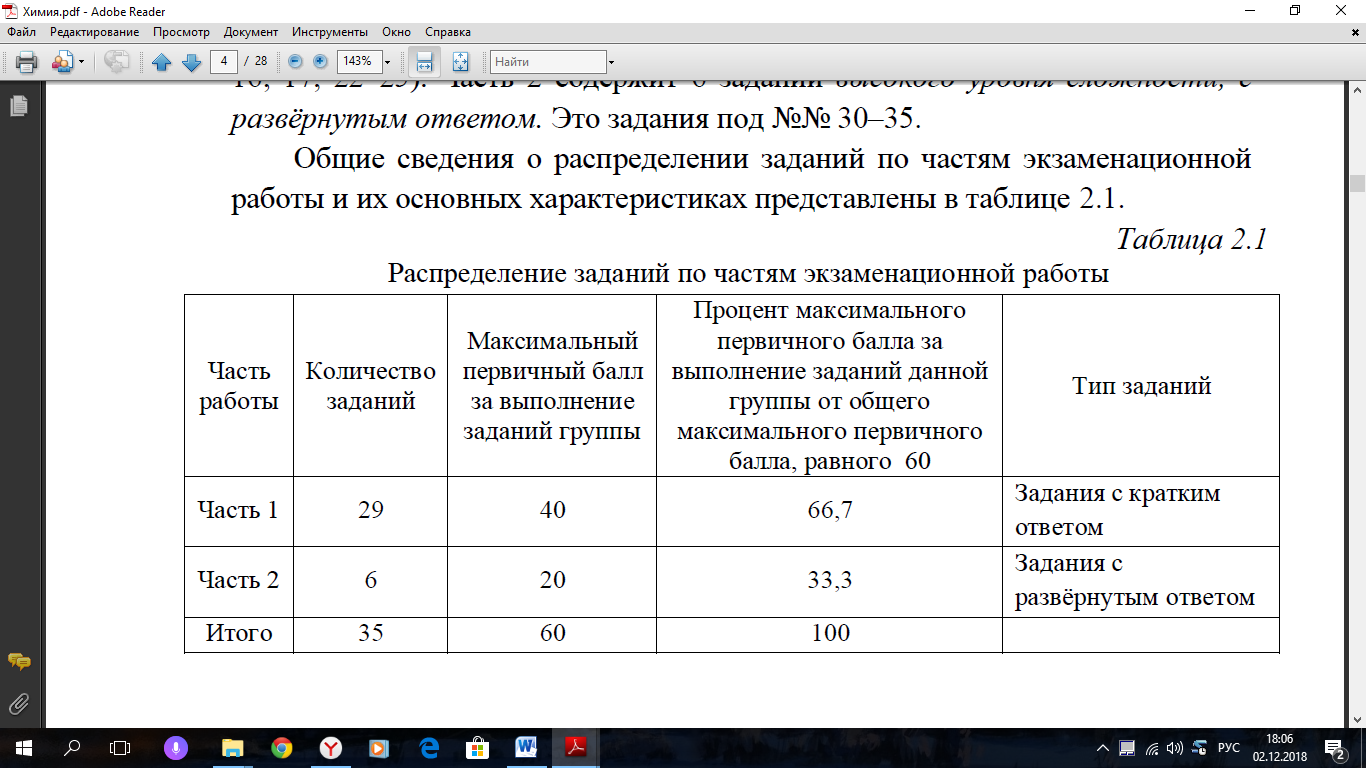 Количество заданий той или группы в общей структуре КИМ определено с учётом таких факторов, как: а) глубина изучения проверяемых элементов содержания  учебного материала как на базовом, так и на повышенном уровнях; б) требования к планируемым результатам обучения – предметным знаниям, предметным умениям и видам учебной деятельности.Такой подход к классификации заданий позволил более точно определить функциональное предназначение каждой группы заданий в структуре КИМ.Так, задания базового уровня сложности с кратким ответом проверяют усвоение значительного количества (42 из 56) элементов содержания важнейших разделов школьного курса химии: «Теоретические основы химии», «Неорганическая химия», «Органическая химия», «Методы познания в химии. Химия и жизнь». Согласно требованиям стандарта к уровню подготовки выпускников эти знания являются обязательными для освоения каждым обучающимся.Задания данной группы имеют сходство по формальному признаку – по форме краткого ответа, который записывается в виде двух либо трёх цифр, или в виде числа с заданной степенью точности. Между тем по формулировкам условия они имеют значительные различия, чем, в свою очередь, определяются различия в поиске верного ответа. Это могут быть задания с единым контекстом (как, например, задания 1–3), с выбором двух верных ответов из пяти, а также задания на «установление соответствия между позициями двух множеств». При этом важно заметить, что каждое отдельное задание базового уровня сложности независимо от формата, в котором оно представлено, ориентировано на проверку усвоения только одного определённого элемента содержания. Однако это не является основанием для того, чтобы отнести данные задания к категории лёгких, не требующих особых усилий для поиска верного ответа. Напротив, выполнение любого из этих заданий предполагает обязательный и тщательный анализ условия и применение знаний в системе.Задания повышенного уровня сложности с кратким ответом, который устанавливается в ходе выполнения задания и записывается согласно указаниям в виде определённой последовательности четырёх цифр, ориентированы на проверку усвоения обязательных элементов содержания основных образовательных программ по химии не только базового, но и углубленного уровня.В сравнении с заданиями предыдущей группы они предусматривают выполнение большего разнообразия действий по применению знаний в изменённой, нестандартной ситуации (например, для анализа сущности изученных типов реакций), а также сформированность умений систематизировать и обобщать полученные знания.В экзаменационной работе предложена только одна разновидность этих заданий: на установление соответствия позиций, представленных в двух множествах. Это может быть соответствие между: названием органического соединения и классом, к которому оно принадлежит; названием или формулой соли и отношением этой соли к гидролизу; названием или формулой соли и продуктом, который образуется на инертном электроде при электролизе её водного раствора, и т.д.Для оценки сформированности интеллектуальных умений более высокого уровня, таких как устанавливать причинно-следственные связи между отдельными элементами знаний (например, между составом, строением и свойствами веществ), формулировать ответ в определённой логике с аргументацией сделанных выводов и заключений, используются задания высокого уровня сложности с развёрнутым ответом.Задания с развёрнутым ответом, в отличие от заданий двух предыдущих типов, предусматривают комплексную проверку усвоения на углубленном уровне нескольких (двух и более) элементов содержания из различных содержательных блоков. Они подразделяются на следующие разновидности:– задания, проверяющие усвоение важнейших элементов содержания, таких, например, как «окислительно-восстановительные реакции»;– задания, проверяющие усвоение знаний о взаимосвязи веществ различных классов (на при мерах превращений неорганических и органических веществ);– расчётные задачи.Задания с развёрнутым ответом ориентированы на проверку умений:– объяснять обусловленность свойств и применения веществ их составом и строением, характер взаимного влияния атомов в молекулах органических соединений, взаимосвязь неорганических и органических веществ, сущность и закономерность протекания изученных типов реакций;– проводить комбинированные расчёты по химическим уравнениям.При определении количества заданий КИМ ЕГЭ, ориентированных на проверку усвоения учебного материала отдельных блоков / содержательных линий, учитывался прежде всего занимаемый ими объём в содержании курса химии. Например, принято во внимание, что в системе знаний, определяющих уровень подготовки выпускников по химии, важное место занимают элементы содержания содержательных блоков «Неорганическая химия», «Органическая химия» и содержательной линии «Химическая реакция». По этой причине суммарная доля заданий, проверяющих усвоение их содержания, составил а в экзаменационной работе 65% от общего количества всех заданий. Представление о распределении заданий по содержательным блокам / содержательным линиям: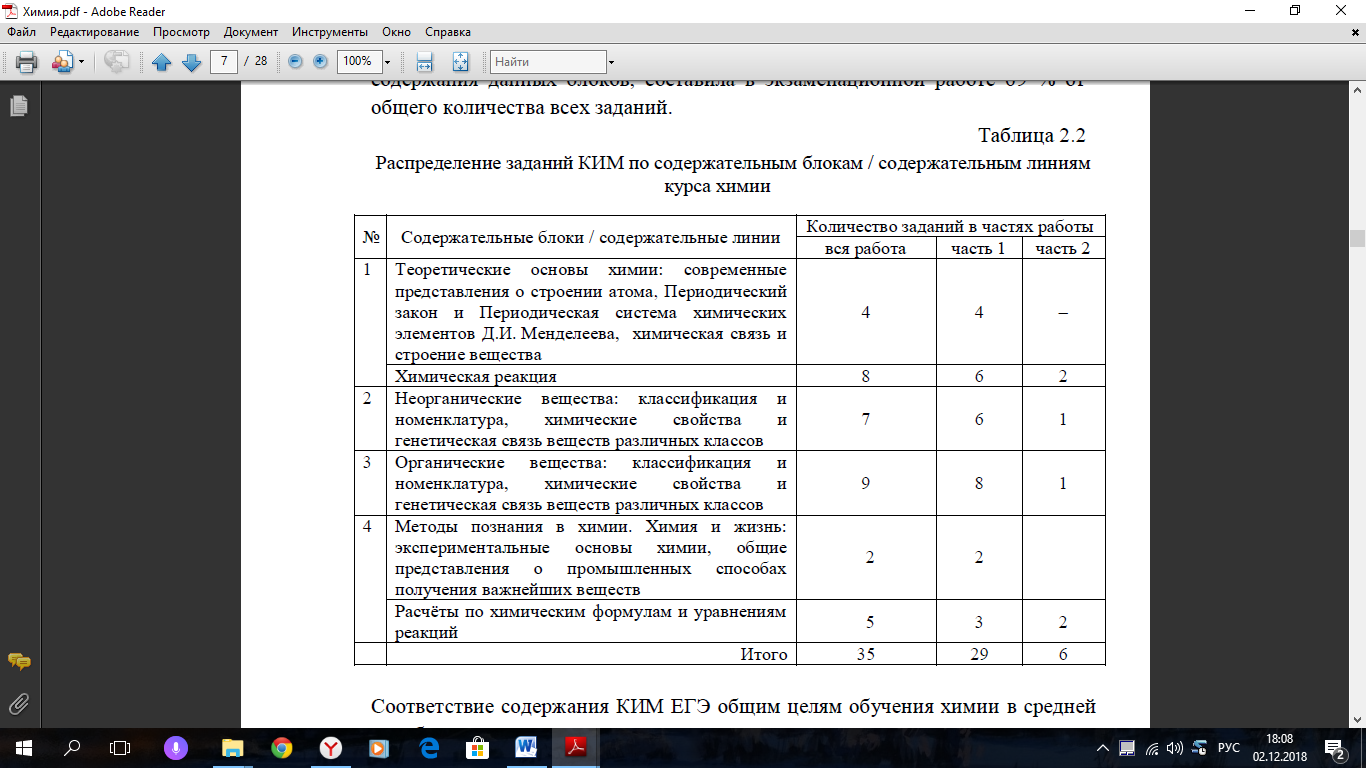 Соответствие содержания КИМ ЕГЭ общим целям обучения химии в средней школе обеспечивается тем, что предлагаемые в них задания проверяют наряду с усвоением элементов содержания овладение определёнными умениями и способами действий, которые отвечают требованиям к уровню подготовки выпускников.В экзаменационной работе 2018 года по сравнению с работой 2017 года приняты следующие изменения.1. В целях более четкого распределения заданий по отдельным тематическим блокам и содержательным линия незначительно изменен порядок следования заданий базового и повышенного уровней сложности в части 1 экзаменационного работы.2. В экзаменационной работе 2018 года увеличено общее количество заданий с 34 (в 2017 г.) до 35 за счет увеличения числа заданий части 2 экзаменационной работы с 5 (в 2017 г.) до 6 заданий. Это достигнуто посредством введения заданий с единым контекстом. Так, в данном формате представлены задания под номерами 30 и 31, которые ориентированы на проверку усвоения важных элементов содержания: «Реакции окислительно-восстановительные» и «Реакции ионного обмена».3. Изменена шкала оценивания некоторых заданий в связи с уточнением уровня сложности этих заданий по результатам их выполнения в экзаменационной работе 2017 года. Первичный суммарный балл за выполнение работы не изменился по сравнению с 2017 годом и составил 60 баллов.Изменения, принятые в экзаменационной работе 2018 года, ориентированы на повышение объективности проверки сформированности ряда важных общеучебных умений, в первую очередь таких, как: применять знания в системе, самостоятельно оценивать правильность выполнения учебной и учебно-практической задачи, а также сочетать знания о химических объектах с пониманием математической зависимости между различными физическими величинами.Анализ результатов 2017 года.Вывод5 человек выполнили ЕГЭ по химии выще, чем на 80 баллов ( Лицей)4 человека не преодолели минимальный порог (СОШ №5, СОШ №8 и Лицей)Анализ результатов (задания, вызвавшие наибольшие и наименьшие затруднения)Часть 1 содержала 29 заданий: из них 20 – базового и 9 – повышенного уровней сложности. Выполнение части 1 составила 49,8% ( на 1,5% ниже чем в 2017) Наиболее сложными (менее 50% выполнения) оказались вопросы:3. Электроотрицательность. Степень окисления и валентность химических элементов (48%)4. Ковалентная химическая связь, ее разновидности и механизмы  образования. Характеристики ковалентной связи (полярность и энергия связи). Ионная связь. Металлическая связь. Водородная связь. Вещества молекулярного и немолекулярного строения. Тип кристаллической решетки. Зависимость свойств веществ от их состава и строения (36,2%)9. Взаимосвязь неорганических веществ (46,6%) 12. Классификация органических веществ. Номенклатура органических веществ (тривиальная и международная)13. Теория строения органических соединений: гомология и изомерия (структурная и пространственная). Взаимное влияние атомов в молекулах. Типы связей в молекулах органических веществ. Гибридизация атомных орбиталей углерода. Радикал. Функциональная группа. (43,83%)14. Характерные химические свойства углеводородов: алканов, циклоалканов, алкенов, диенов, алкинов, ароматических углеводородов (бензола и толуола). Основные способы получения углеводородов (в лаборатории). (49,9%)15. Характерные химические свойства предельных одноатомных и многоатомных спиртов, фенола. Характерные химические свойства альдегидов, предельных карбоновых кислот, сложных эфиров. Основные способы получения кислородсодержащих органических соединений (в лаборатории). (33,3%)16. Характерные химические свойства азотсодержащих органических соединений: аминов и аминокислот. Биологически важные вещества: жиры, белки, углеводы (моносахариды, дисахариды, полисахариды) (40,5%)17. Взаимосвязь углеводородов и кислородосодержащих органических соединенийХарактерные химические свойства предельных одноатомных и многоатомных спиртов, фенола, альдегидов, предельных карбоновых кислот, сложных эфиров (40,5%)22. Электролиз расплавов и растворов (солей, щелочей, кислот) (42,2%)23. Гидролиз солей. Среда водных растворов: кислая, нейтральная, щелочная (43,5%)24. Обратимые и необратимые химические реакции. Химическое равновесие. Смещение равновесия под действием различных факторов (45,4%)25. Качественные  реакции  на  неорганические вещества и ионы. Качественные реакции  органических соединений (46,7%)26. Правила работы в лаборатории. Лабораторная посуда и оборудование. Правила безопасности при работе с едкими, горючими и токсичными веществами, средствами бытовой химии. Научные методы исследования химических веществ и превращений. Методы разделения смесей и очистки веществ. Понятие о металлургии: общие способы получения металлов. Общие научные принципы химического производства (на примере промышленного получения аммиака, серной кислоты, метанола). Химическое загрязнение окружающей среды и его последствия. Природные источники углеводородов, их переработка. Высокомолекулярные соединения. Реакции полимеризации и поликонденсации. Полимеры. Пластмассы, волокна, каучуки. (38,9%)27. Расчеты массы вещества или объема газов по известному количеству вещества, массе или объему одного из участвующих в реакции веществ (44,1%)28. Расчёты с использованием понятия «массовая доля вещества в растворе» (38,9%)29. Расчёты объёмных отношений газов при химических реакциях. Расчёты по термохимическим уравнениям (47,4%)Часть 2 представлена 6 заданиями профильного уровня. Все задания выполнены на 37,4 % (на 4,9% выше, чем в 2017)Наиболее сложными оказались:30. Окислительно- восстановительные реакции (29,8%)32. Реакции, подтверждающие взаимосвязь различных классов неорганических веществ (37,3%)33. Реакции, подтверждающие взаимосвязь органических соединений (43,7%)34. Расчеты массы (объема, количества вещества) продуктов реакции, если одно из веществ дано в избытке (имеет примеси), если одно из веществ дано в виде раствора с определенной массовой долей растворенного вещества. Расчеты массовой или объемной доли выхода продукта реакции от теоретически возможного. Расчеты массовой доли (массы) химического соединения в смеси. (21%)35. Нахождение молекулярной формулы вещества. (40,9%)6. Анализ результатов Анализ предварительных результатов выполнения заданий экзаменационной работы 2018 г.Мончегорска  позволяет сделать следующие выводы:Выпускники в целом овладели основными элементами содержания химического образования и основными способами учебной деятельности репродуктивного и частично продуктивного характера. Учащиеся, изучавшие химию на профильном уровне, показывают результаты выполнения заданий как базового и повышенного уровня экзаменационной работы, так и заданий высокого уровня сложности в среднем выше на 20 %, чем учащиеся, обучавшиеся по программам базового уровня.Сравнение результатов единого государственного экзамена 2018 года с результатами ЕГЭ предыдущих лет позволяет считать общеобразовательную подготовку подавляющего большинства выпускников отвечающей требованиям государственного стандарта общего среднего образования по химии.Выпускники показывают высокий уровень знаний тех элементов содержания курса «Химии», которые системно изложены в основных учебниках и учебных пособиях по химии основной и средней школы.Наибольшее затруднение у учащихся вызывает необходимость продемонстрировать умение «формулировать ответ в письменной форме; полно, ясно излагать свои мысли», что сказывается, прежде всего, при решении качественных задач части 2.Перечень элементов содержания, умений и видов деятельности, усвоение которых школьниками города в целом можно считать достаточным: определение степени окисления элементов в неорганических и органических соединениях; определение окислителя и восстановителя; составление электронного баланса; составление реакций ионного обмена (полных и сокращенных); определение продуктов реакций по стандартным схемам, не включающим переходы высокого уровня сложности; составление реакций полного (необратимого) гидролиза, электролиза; составление реакций, характеризующих свойства углеводородов и кислородсодержащих органических соединений; применение уравнений связи между количеством вещества, массой и молярной массой; установление простейшей и молекулярной формулы органических веществ.Перечень элементов содержания, умений и видов деятельности, усвоение которых школьниками региона в целом нельзя считать достаточным: выбор веществ для составления окислительно-восстановительных реакций, действие окислителей в различных средах; составление структурных формул азотсодержащих органических соединений; определение структурной формулы органического вещества (межклассовая изомерия); решение расчетных задач с неявными логическими связями; определение массовой доли вещества в полученном растворе, определение массы раствора в результате образования летучих соединений или осадка; умение по условию задания записывать уравнения реакций; знание реакций, подтверждающих химические свойства предлагаемых веществ.Наибольшее затруднение у учащихся вызывает необходимость продемонстрировать умение «Формулировать ответ в письменной форме; полно, ясно излагать свои мысли», что сказывается, прежде всего, при решении качественных задач части 2.Рекомендации:Проведенный анализ результатов экзаменационной работы, выявленные проблемы в освоении выпускниками знаний и умений, составляющих основу их химической грамотности, позволяют высказать некоторые общие методические рекомендации по подготовке учащихся к ЕГЭ 2019 г.1. Необходимо обеспечить освоение учащимися основного содержания курса химии и оперирование ими разнообразными видами учебной деятельности, представленными в кодификаторе элементов содержания и требований к уровню подготовки выпускников 2017-2018 гг., а также предусмотренными в стандарте образования.2. В наиболее тщательной отработке нуждается материал, составляющий базовое ядро содержания химического образования, так как проверяющие его задания должны выполняться всеми учащимися. Поэтому особое внимание следует обратить на повторение и закрепление материала, который традиционно вызывает затруднения у многих выпускников: о номенклатуре органических и неорганических веществ, механизмы реакций, свойства веществ, умение решать расчётные задачи. 3. Для достижения положительных результатов на экзамене следует в учебном процессе увеличить долю заданий практической направленности и заданий на применение химических знаний в конкретных практических ситуациях;4. При подготовке учащихся к экзамену увеличить использование химического эксперимента как на уроках, так и на занятиях элективных курсов для более полного представления физических и химических свойств неорганических и органических веществ;5. При проведении текущей диагностики сократить долю тестовых заданий и увеличить долю заданий с развернутым вариантом ответа;6. Осуществлять систематический контроль знаний и умений обучающихся, использовать текущий и тематический контроль, все формы взаимо- и самоконтроля обучающихся, использовать не только все разнообразие форм тестовых заданий, но и традиционный устный, а особенно письменный контроль, с обязательной демонстрацией правильных эталонов ответов, разбором и исправлением типичных ошибок; 7. Обращать больше внимания на изучение как общих, так и специфических свойств веществ, а также на формирование общеучебных умений и универсальных способов действий;8. В процессе обучения использовать приемы дифференцированного обучения, обращая внимание на различие в методах сопровожденияучащихся в зависимости от уровня их подготовки;9. На  заключительном этапе обучения химии особое внимание необходимо уделить организации систематического повторения и обобщения наиболее значимых и трудных для учащихся элементов содержания;10. В процессе самообразования обратить внимание на методику решения задач различного уровня сложности.Руководитель ГМО учителей химии Товстюк М.В.Средний балл/ год2015201620172018Количество человек20473633Мончегорск59,3557,5146,561,58МО62,5960,7860,9263,01РФ57,0456,155,255,1Части работыПроверяемые элементы содержанияСОШ 1СОШ 5СОШ 8ЛицейГимназияОБЩЕЕЧасть1Строение электронных оболочек атомов элементов первых четырех периодов: s-, p- и d-элементы. Электронная конфигурация атома. Основное и возбужденное состояние атомов3810066,746,767%50,4Часть1Закономерности изменения химических свойств элементов и их соединений по периодам и группамОбщая характеристика   металлов IА–IIIА групп в связи с их положением в периодической системе химических элементов Д.И. Менделеева и особенностями строения их атомов. Характеристика переходных элементов – меди, цинка, хрома, железа – по их положению в периодической системе химических элементов Д.И. Менделеева и особенностям строения их атомов. Общая характеристика неметаллов IVА–VIIА групп в связи с их положением в периодической системе химических элементов Д.И. Менделеева и особенностями строения их атомов757566,766,767%56,8Часть1Электроотрицательность. Степень окисления и валентность химических элементов882533,39367%48Часть1Ковалентная химическая связь, ее разновидности и механизмы  образования. Характеристики ковалентной связи (полярность и энергия связи). Ионная связь. Металлическая связь. Водородная связь. Вещества молекулярного и немолекулярного строения. Тип кристаллической решетки. Зависимость свойств веществ от их состава и строения6325405333%36,2Часть1Классификация неорганических веществ. Номенклатура неорганических веществ (тривиальная и международная). Классификация органических веществ. Номенклатура органических веществ (тривиальная и международная)1007533,393100%60,5Часть1Характерные химические свойства простых веществ- металлов: щелочных, щелочноземельных, алюминия; переходных металлов: меди, цинка, хрома, железа. Характерные химические свойства простых веществ- неметаллов: водорода, галогенов, кислорода, серы, азота, фосфора, углерода, кремния755066,780100%54,54Часть1Характерные химические свойства оксидов: оснóвных, амфотерных, кислотных8887,533,39367%60,5Часть1Характерные химические свойства оснований и амфотерных гидроксидов. Характерные химические свойства кислот. Характерные химические свойства солей: средних, кислых, оснóвных; комплексных (на примере соединений алюминия и цинка). Электролитическая диссоциация электролитов в водных растворах. Сильные и слабые электролиты. Реакции ионного обмена.8850508067%53,7Часть1Взаимосвязь неорганических веществ7537,533,386,733%46,6Часть1Реакции окислительно-восстановительные.88755086,767%60Часть1Характерные химические свойства неорганических веществ: – простых веществ – металлов: щелочных, щелочноземельных, алюминия, переходных металлов (меди, цинка, хрома, железа); – простых веществ – неметаллов: водорода, галогенов, кислорода, серы, азота, фосфора, углерода, кремния;– оксидов: оснóвных, амфотерных, кислотных;– оснований и амфотерных гидроксидов;– кислот;– солей: средних, кислых, основных; комплексных (на примере соединений алюминия и цинка)757510073100%64,8Часть1Классификация органических веществ. Номенклатура органических веществ (тривиальная и международная)755033,360100%43,83Часть1Теория строения органических соединений: гомология и изомерия (структурная и пространственная). Взаимное влияние атомов в молекулах. Типы связей в молекулах органических веществ. Гибридизация атомных орбиталей углерода. Радикал. Функциональная группа1002533,386,767%49,1Часть1Характерные химические свойства углеводородов: алканов, циклоалканов, алкенов, диенов, алкинов, ароматических углеводородов (бензола и толуола). Основные способы получения углеводородов (в лаборатории)885033,38067%50,4Часть1Характерные химические свойства предельных одноатомных и многоатомных спиртов, фенола. Характерные химические свойства альдегидов, предельных карбоновых кислот, сложных эфиров. Основные способы получения кислородсодержащих органических соединений (в лаборатории).632533,346,70%33,6Часть1Характерные химические свойства азотсодержащих органических соединений: аминов и аминокислот. Биологически важные вещества: жиры, белки, углеводы (моносахариды, дисахариды, полисахариды)7537,516,77333%33%40,5Часть1Взаимосвязь углеводородов и кислородосодержащих органических соединений752533,386,733%44Часть1Характерные химические свойства углеводородов: алканов, циклоалканов,алкенов, диенов, алкинов, ароматических углеводородов (бензола и толуола). Ионный (правило В.В. Марковникова) и радикальный механизмы реакций в органической химии10087,583,386,733%71,6Часть1Характерные химические свойства предельных одноатомных и многоатомных спиртов, фенола, альдегидов, предельных карбоновых кислот, сложных эфиров7550046,767%34,5Часть1Классификация химических реакций в неорганической и органической химии8850100100100%67,8Часть1Скорость реакции, ее зависимость от различных факторов757510093100%68,8Часть1Электролиз расплавов и растворов (солей, щелочей, кислот)88250100100%42,2Часть1Гидролиз солей. Среда водных растворов: кислая, нейтральная, щелочная882516,786,7100%43,5Часть1Обратимые и необратимые химические реакции. Химическое равновесие. Смещение равновесия под действием различных факторов56,255033,386,767%45,4Часть1Качественные  реакции  на  неорганические вещества и ионы. Качественные реакции  органических соединений882533,386,733%46,7Часть1Правила работы в лаборатории. Лабораторная посуда и оборудование. Правила безопасности при работе с едкими, горючими и токсичными веществами, средствами бытовой химии. Научные методы исследования химических веществ и превращений. Методы разделения смесей и очистки веществ. Понятие о металлургии: общие способы получения металлов. Общие научные принципы химического производства (на примере промышленного получения аммиака, серной кислоты, метанола). Химическое загрязнение окружающей среды и его последствия. Природные источники углеводородов, их переработка. Высокомолекулярные соединения. Реакции полимеризации и поликонденсации. Полимеры. Пластмассы, волокна, каучуки632533,37333%38,9Часть1Расчёты с использованием понятия «массовая доля вещества в растворе»100033,386,767%44,1Часть1Расчёты объёмных отношений газов при химических реакциях. Расчёты по термохимическим уравнениям75066.78067%38,9Часть1Расчеты массы вещества или объема газов по известному количеству вещества, массе или объему одного из участвующих в реакции веществ635033,39067%47,4Часть2Реакции окислительно - восстановительные. Коррозия металлов и способы защиты от нее75033,34067%29,8Часть2Теория электролитической диссоциации. Реакции ионного обмена	885033,386,7100%51,8Часть2Реакции, подтверждающие взаимосвязь различных классов неорганических веществ7525137333%37,3Часть2Реакции, подтверждающие взаимосвязь органических соединений7510409333%43,7Часть2Расчеты массы (объема, количества вещества) продуктов реакции, если одноиз веществ дано в избытке (имеет примеси), если одно из веществ дано в виде раствора с определенной массовой долей растворенного вещества. Расчеты массовой или объемной доли выхода продукта реакции от теоретически возможного. Расчеты массовой доли (массы) химического соединения в смеси2501366,733%21Часть2Нахождение молекулярной формулы вещества752511,19333%40,9